Разработать регистр сдвига вправо на 1 разряд с вводом информации в параллельном коде через 4х контактный разъем N=16. на выходе регистра –дешифраторРабота другого студента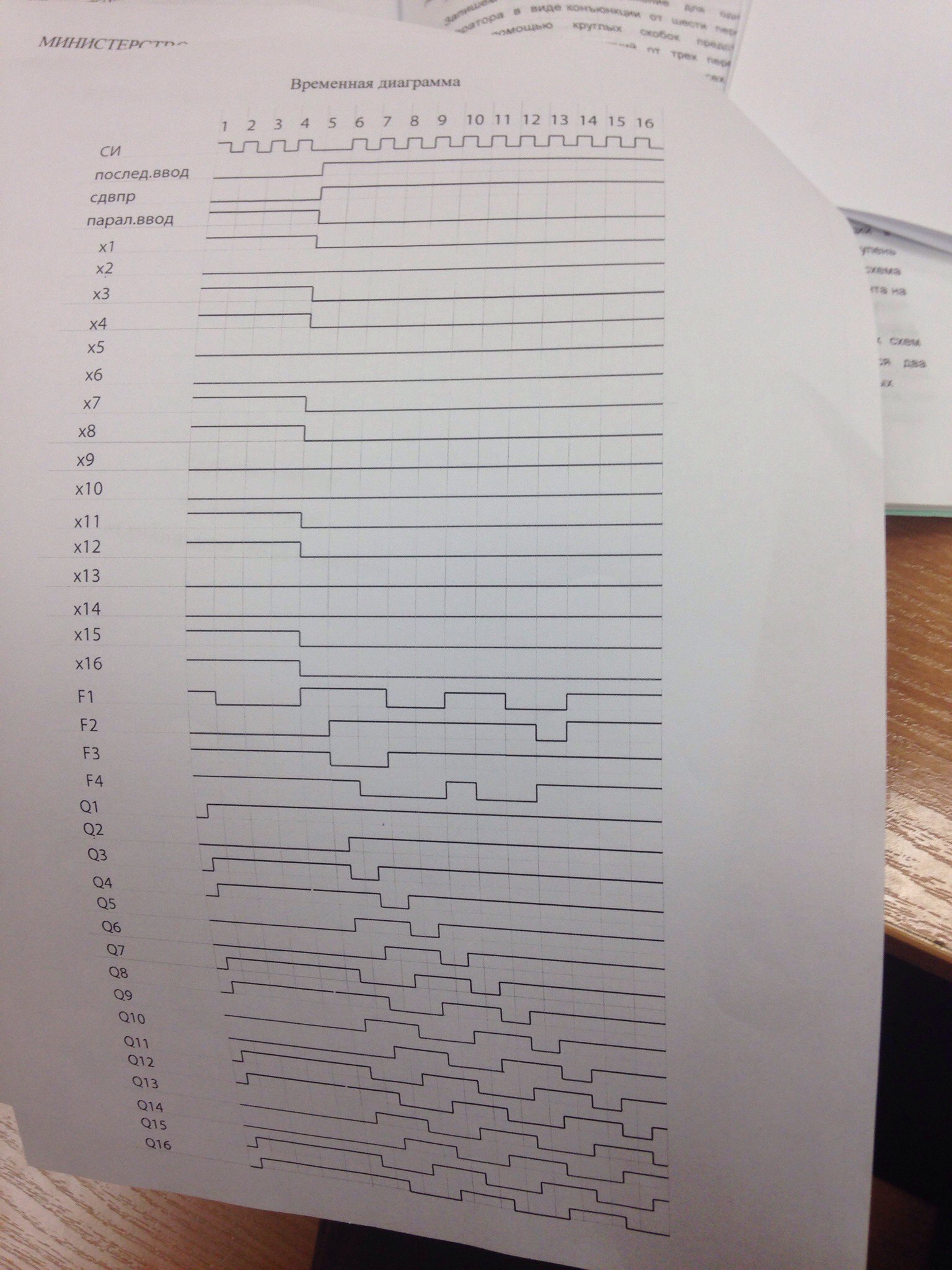 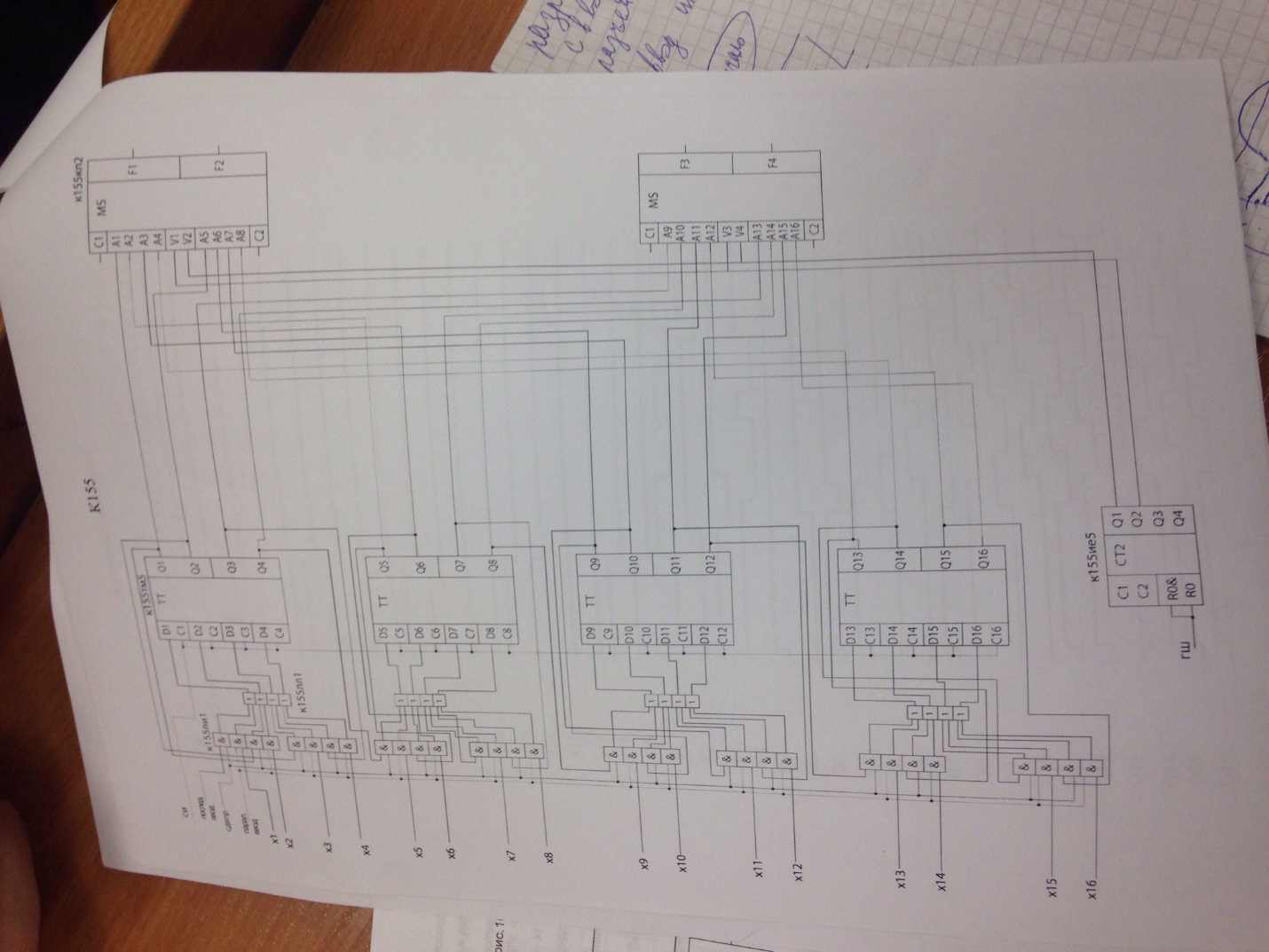 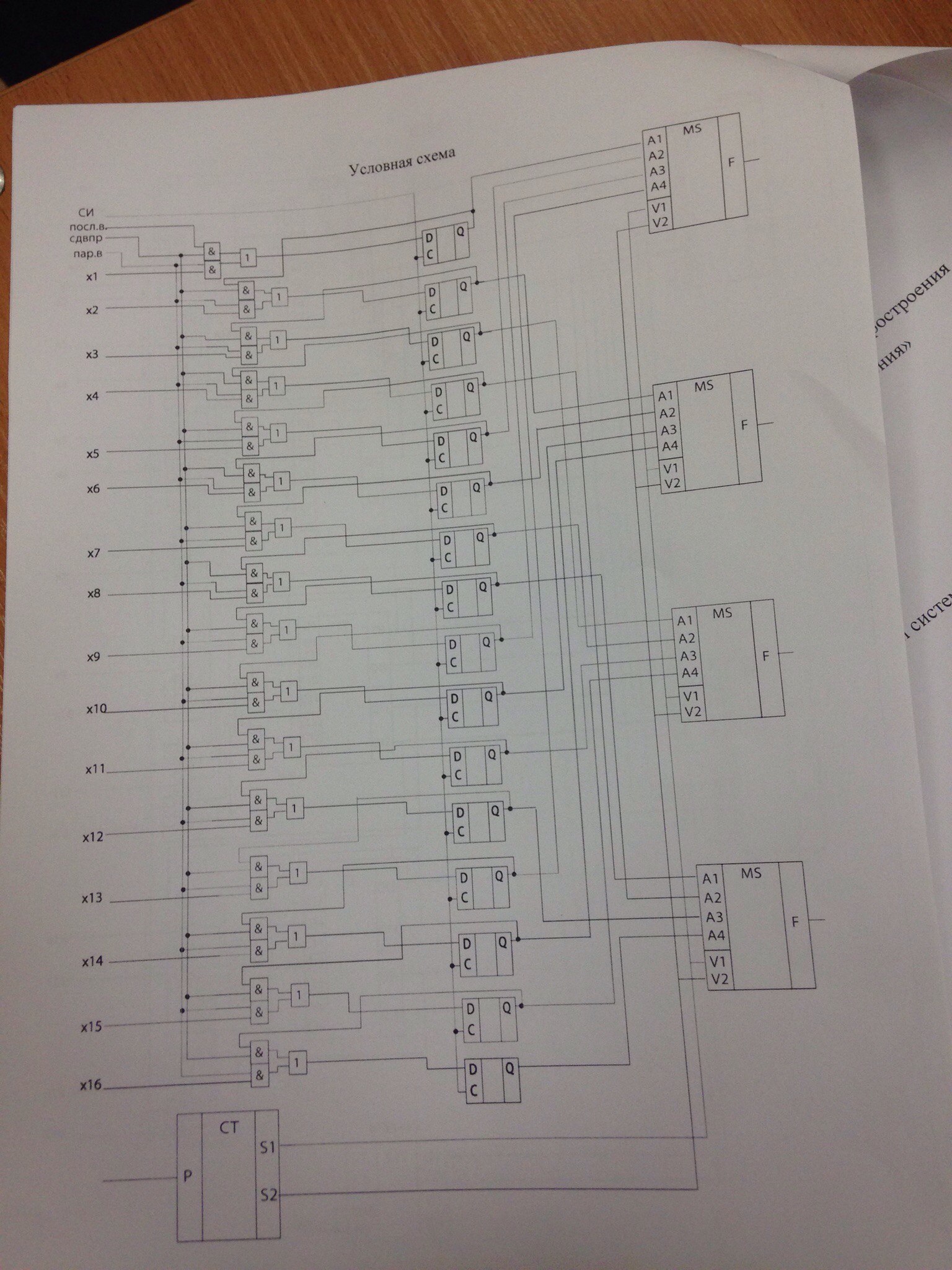 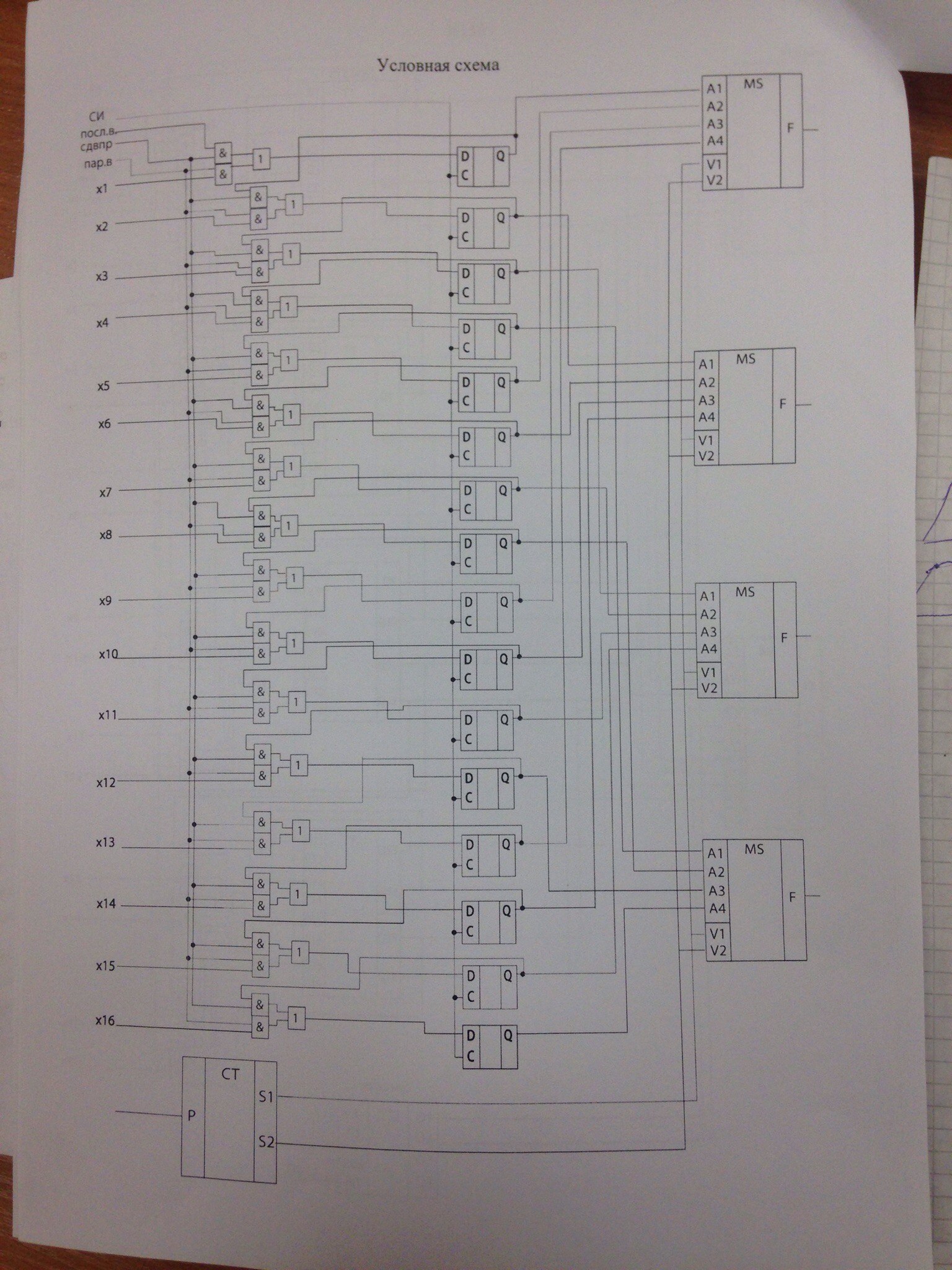 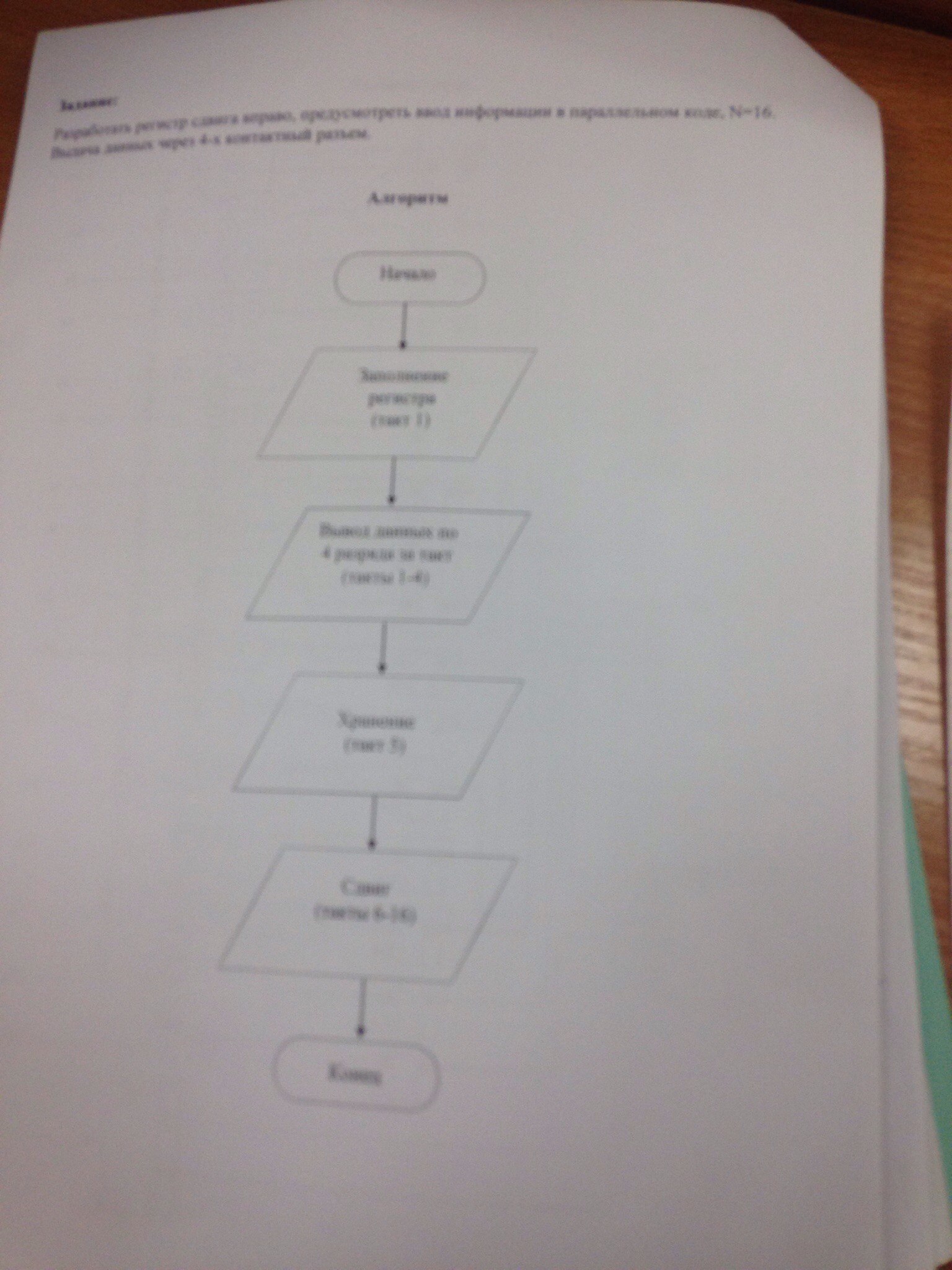 